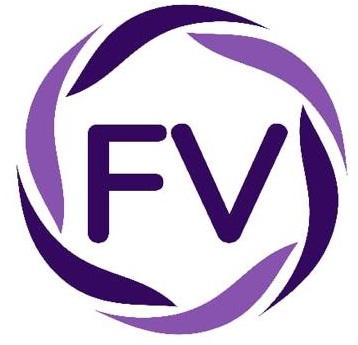            	        Date: 13-08-2023 											           Receipt No:  FV00435      __________________________________________________________________________________________________________                   Comment                    ________________________________                    ________________________________      _________________________________________________________________________________________________________          Terms & ConditionFor store pickups, any damage to goods must be reported before leaving the store.For Waybill deliveries, damage to goods must be reported within 24 hours.             Payment Details                        Bank: Microfinance                 Acc. No: 345586788           Acc. Name: Fazan Wholesales HubCustomer DetailsCustomer DetailsName:Glamour Fashion StoreAddress:Shop 7, Jubilee Mall, AkurePayment Mode:Bank TransferDelivery DetailsDelivery DetailsMode:WaybillAddress:Akure, Ondo StateDelivery Date:14-08-2023SLDescriptionQuantityUnit PriceItem TotalTOTAL